Kata PengantarAlhamdulillah Puji Syukur kami panjatkan kehadirat Allah S.W.T karena berkat rahmat dan karunianya, Laporan Monitoring dan Evaluasi Penyelenggaraan PPG Dalam Jabatan 2022 Fakultas Keguruan dan Ilmu Pendidikan , Universitas Sultan Ageng Tirtayasa ini berhasil kami selesaikan dengan baik.Kami ucapkan terimakasih untuk semua pihak yang berkontribusi dalam penyelesaian laporan ini, baik dalam proses persiapan sampai pelaksanaan. Sistem Penjaminan Mutu merupakan salah satu aspek organisasi yang dibangun oleh Pimpinan Universitas Sultan Ageng Tirtayasa dan diteruskan di tingkat Fakultas agar tercapai standar mutu yang diharapkan. Kegiatan monitoring dan evaluasi dilaksanakan oleh  Gugus Penjamin Mutu (GPM) dalam rangka menjamin kualitas pelaksanaan program PPG di Fakultas Keguruan dan Ilmu Pendidikan, Universitas Sultan Ageng TirtayasaPelaksanaan monitoring dan evaluasi  dan penyajiannya dalam laporan yang dilaksanakan oleh Gugus Penjamin Mutu (GPM) dirasa masih banyak kekurangan. Oleh karena itu saran dan masukan sangat kami harapkan untuk penyempurnaan laporan ini.Serang, November 2022Ketua Gugus Penjaminan Mutu Dr. Rida Oktorida Khastini M. SiNip. 198110282008012017BAB I PENDAHULUAN1.1 LATAR BELAKANGProgram Pendidikan Profesi Guru (PPG) Dalam Jabatan merupakan salah satu kebijakan Kementerian Pendidikan dan Kebudayaan untuk menyelesaikan dan menuntaskan sertifikasi guru dalam jabatan, sebagaimana yang diamanatkan dalam Undang-Undang Nomor 14 Tahun 2005 tentang Guru & Dosen.Amanat Undang-undang Nomor 14 Tahun 2005 tentang Guru dan Dosen pasal 8 menyebutkan bahwa Guru wajib memiliki kualifikasi akademik, kompetensi, sertifikat pendidik, sehat jasmani dan rohani, serta memiliki kemampuan untuk mewujudkan tujuan pendidikan nasional. Dalam Undang-undang Nomor 12 Tahun 2012 tentang Pendidikan Tinggi pasal 17 ayat (1) menyatakan bahwa pendidikan profesi merupakan pendidikan tinggi setelah program sarjana yang menyiapkan mahasiswa dalam pekerjaan yang memerlukan persyaratan keahlian khusus. Penyiapan Guru sebagai pendidik profesional dinyatakan pula pada Peraturan Pemerintah Nomor 19 Tahun 2017 tentang Perubahan atas Peraturan Pemerintah Nomor 74 Tahun 2008 tentang Guru. Regulasi tersebut melandasi terjadinya reformasi guru di Indonesia dimana guru harus disiapkan melalui pendidikan profesi setelah program sarjana.Pelaksanaan Pendidikan Profesi Guru (PPG) Dalam Jabatan Tahun 2022 diselenggarakan oleh FKIP Univarsitas Sultan Ageng Tirtayasa dengan mengacu kepada Standar Pendidikan Guru (Standar DikGu) dan Standar Nasional Pendidikan Tinggi (SNDikti). Program studi PPG senantiasa meningkatkan kualitas penyelenggaraan agar dapat menghasilkan lulusan calon guru yang mampu menyiapkan siswa untuk menghadapi tantangan yang semakin kompleks di abad 21 dan memberikan kontribusi positif untuk mewujudkan tujuan pembangunan berkelanjutan. Berkaitan dengan hal tersebut perlu dilakukan system penjaminan mutu yang direncanakan, dilaksanakan, dievaluasi, dikendalikan, dan dikembangkan. Salah satu kegiatan yang dilakukan adalah Monitoring dan Evaluasi Program Studi PPGMonitoring dan Evaluasi Program Studi PPG dilakukan dengan tujuan. untuk mengetahui apakah Program Studi PPG berjalan sesuai dengan ketentuan dan rambu-rambu yang telah ditetapkan, sehingga tujuan dapat dicapai. Selain itu, hasil monitoring juga dapat digunakan untuk memberi masukan tentang berbagai kendala yang perlu segera dicarikan solusinya. b. untuk pengendalian mutu Program Studi PPG sebagai bentuk akuntabilitas penyelenggara pendidikan kepada pihak-pihak yang berkepentingan.BAB 2. METODE Kegiatan Penilaian pelaksanaan program pendidikan profesi guru (PPG) Dalam Jabatan (Daljab) FKIP Universitas Sultan Ageng Tirtayasa dilakukan dengan menggunakan angket yang diberikan secara online kepada responden mahasiswa PPG prajab untuk mapel IPA, IPS dan Kependidikan. Responden lainnya adalah dosen, guru pamong, Admin, dan instruktur Angket terdiri dari 5 bagian yaitu penyelenggaraan PPG oleh LPTK penyelenggaar yaitu Fakultas Keguruand an Ilmu Pendidikan FKIP. Penilaian terhadap kinerja dosen, instruktur/guru pamong dan admin, jawaban berupa skala linear 1-5 (kurang-sangat baik) . Angket untuk mahasiswa dapat diakses melalui laman https://forms.gle/xBeGDXb26btjRXV7A.Jadwal pelaksanaan kegiatan penilaian dapat dilihat di Tabel 1 di bawah ini. Tabel 1. Aktivitas dan Pelaksanaan kegiatanBAB 3. HASIL DAN PEMBAHASANGugus Penjaminan Mutu FKIP Untirta melakukan survei evaluasi pelaksanaan PPG Prajab 2022 pada bulan November 2023. Pelaksanaan PPG Prajab ini dibagi menjadi 3 mapel yaitu  IPA, IPS dan Kependidikan. Responden yang berasal dari mahasiswa adalah sebanyak 102 orang responden yang merupakan dosen, guru pamong, Admin, instruktur dan mahasiswa dengan profil persentase responden dapat dilihat pada gambar 1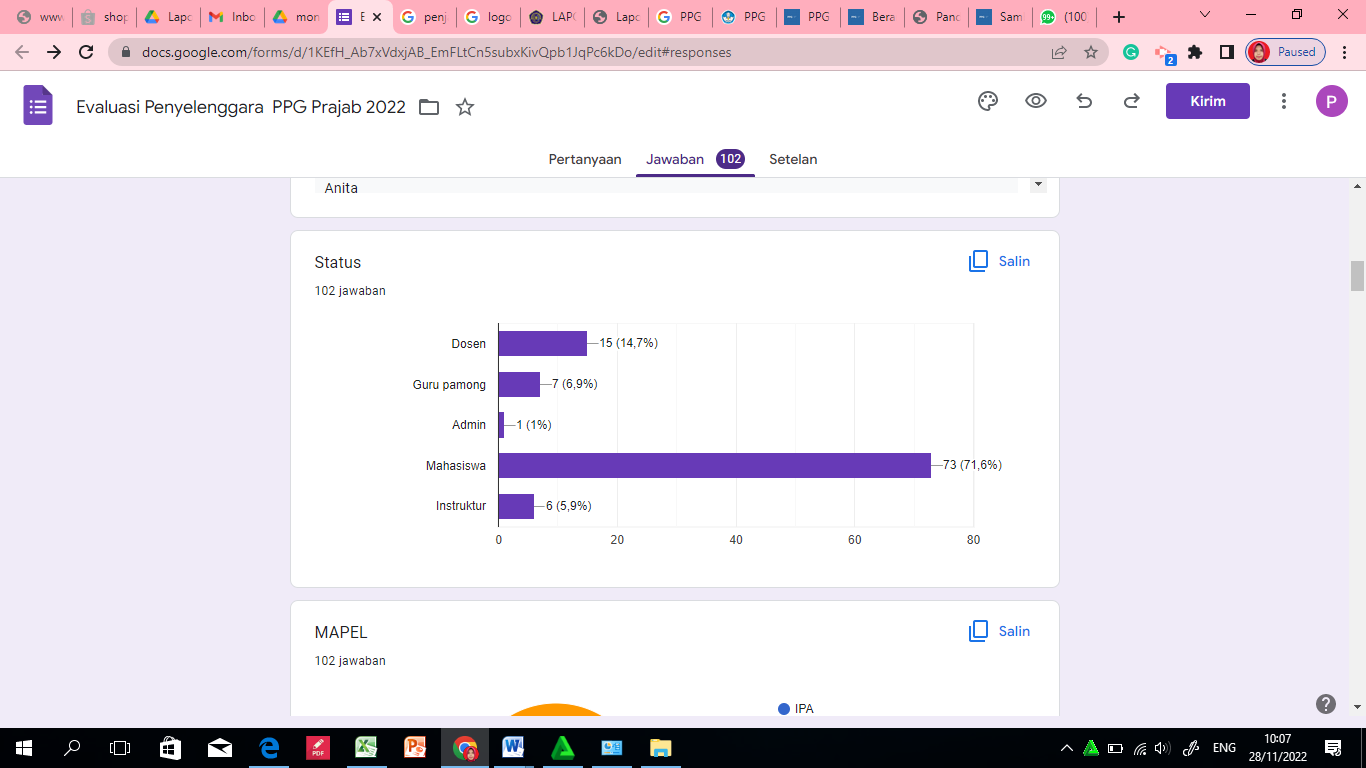 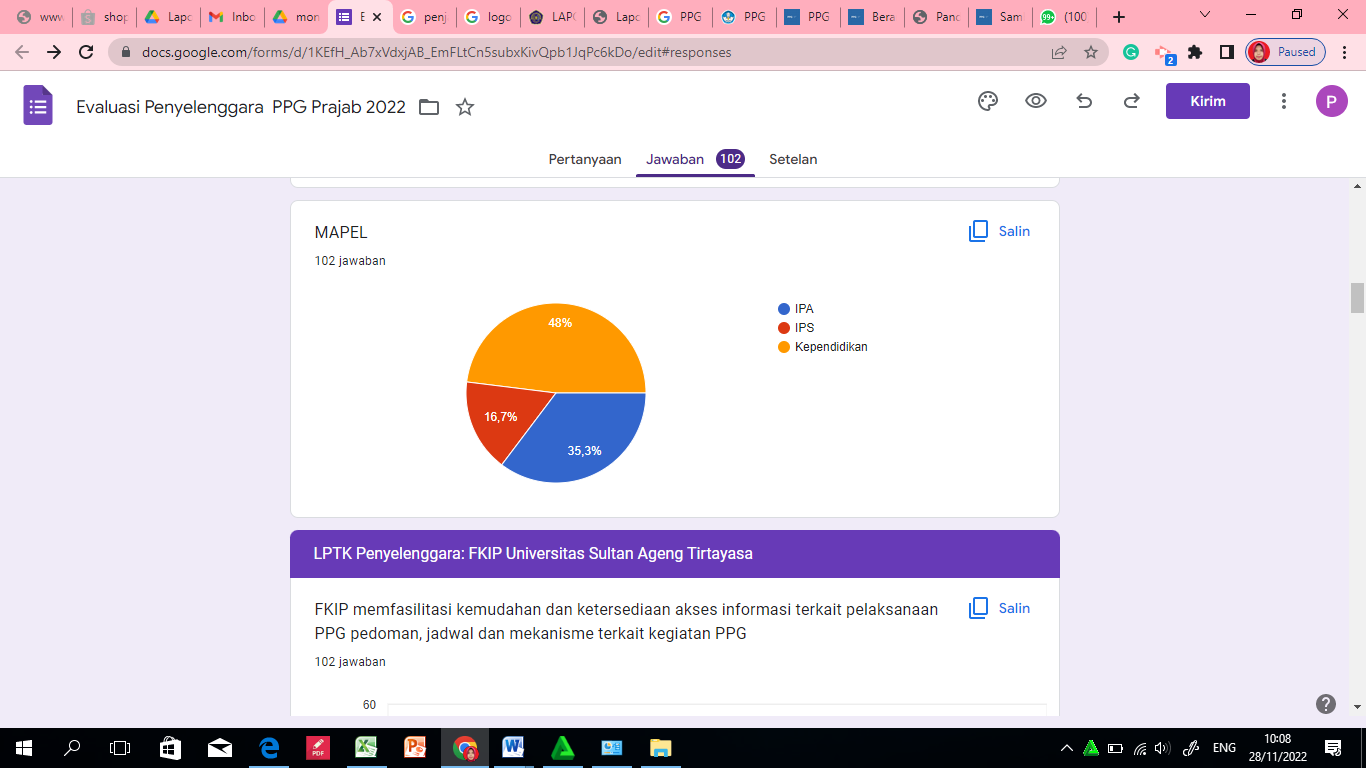                                                             b.Gambar 1. Profil persentase responden dan mapelnya kegiatan monitoring dan evaluasi PPG Prajab 2022Hasil penilaian baik pada bagian pertama terkait penyelenggaraan PPG oleh LPTK  yaitu bagaimana FKIP memfasilitasi kemudahan dan ketersediaan akses informasi terkait pelaksanaan PPG pedoman, jadwal dan mekanisme terkait kegiatan PPG, dilakukannya rapat persiapan, penyegaran calon dosen, pamong, instruktur dan admin IT maupun admin kelas, rapat koordinasi dan rapat persiapan dosen penguji dan guru pamong penguji, ketersediaan sarana prasarana pendukung kelancaran pelaksanaan program PPG dalam proses pembelajaran dan pengeloaan Program PPG dengan baik dan sesuai juknis yang berlaku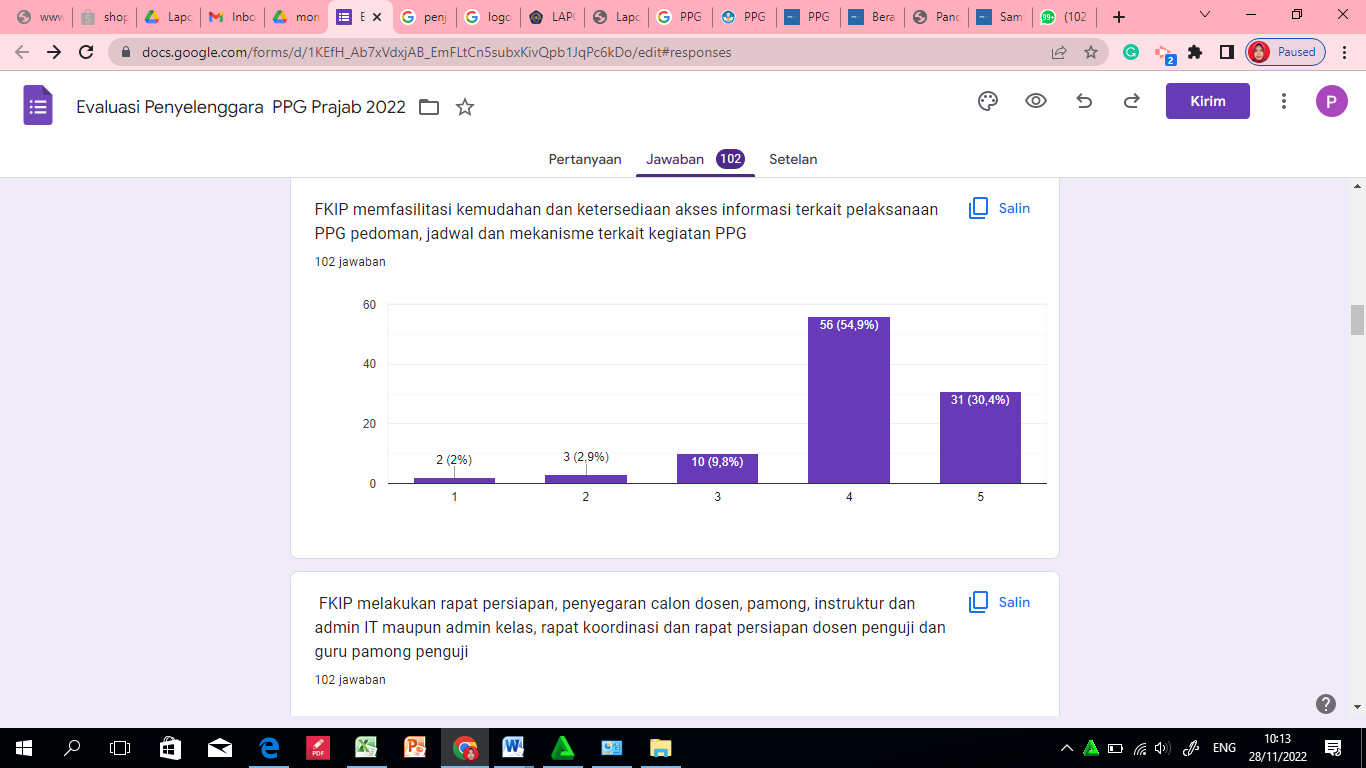 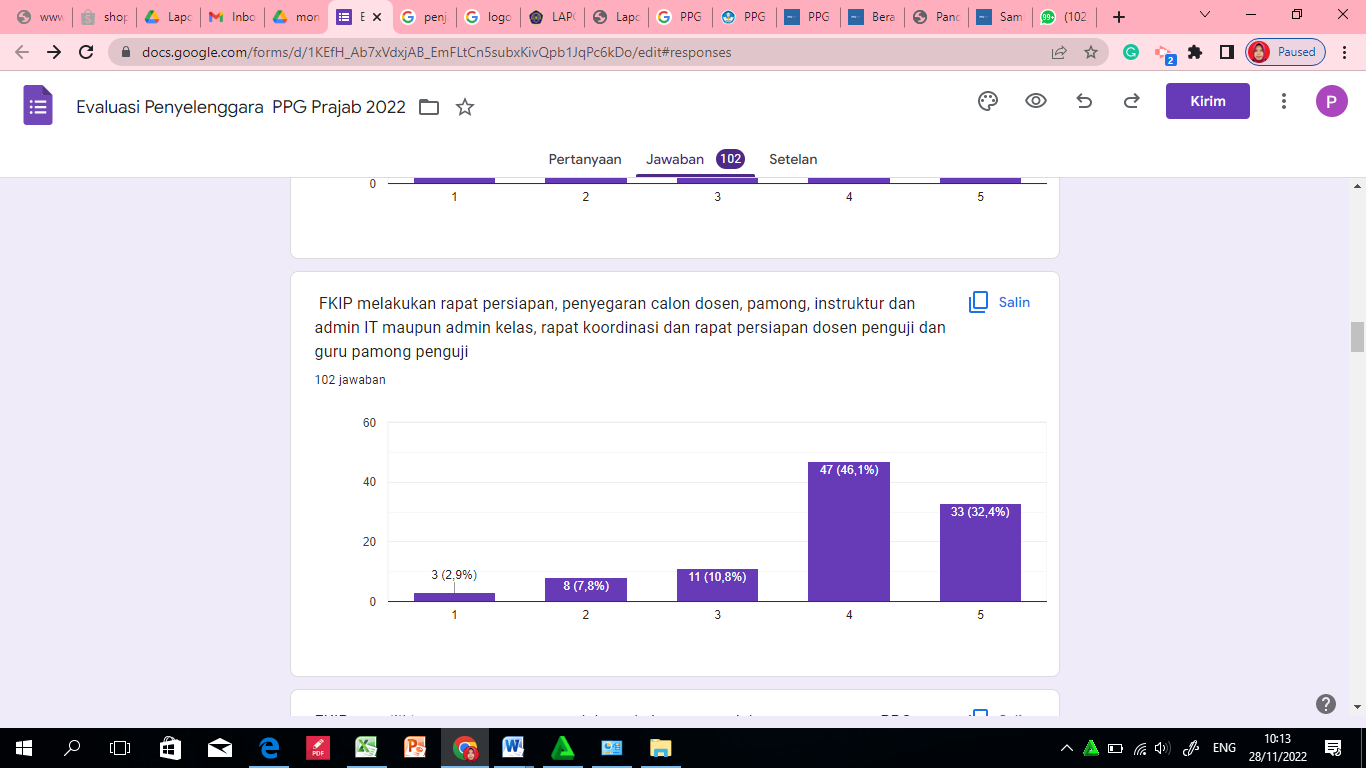 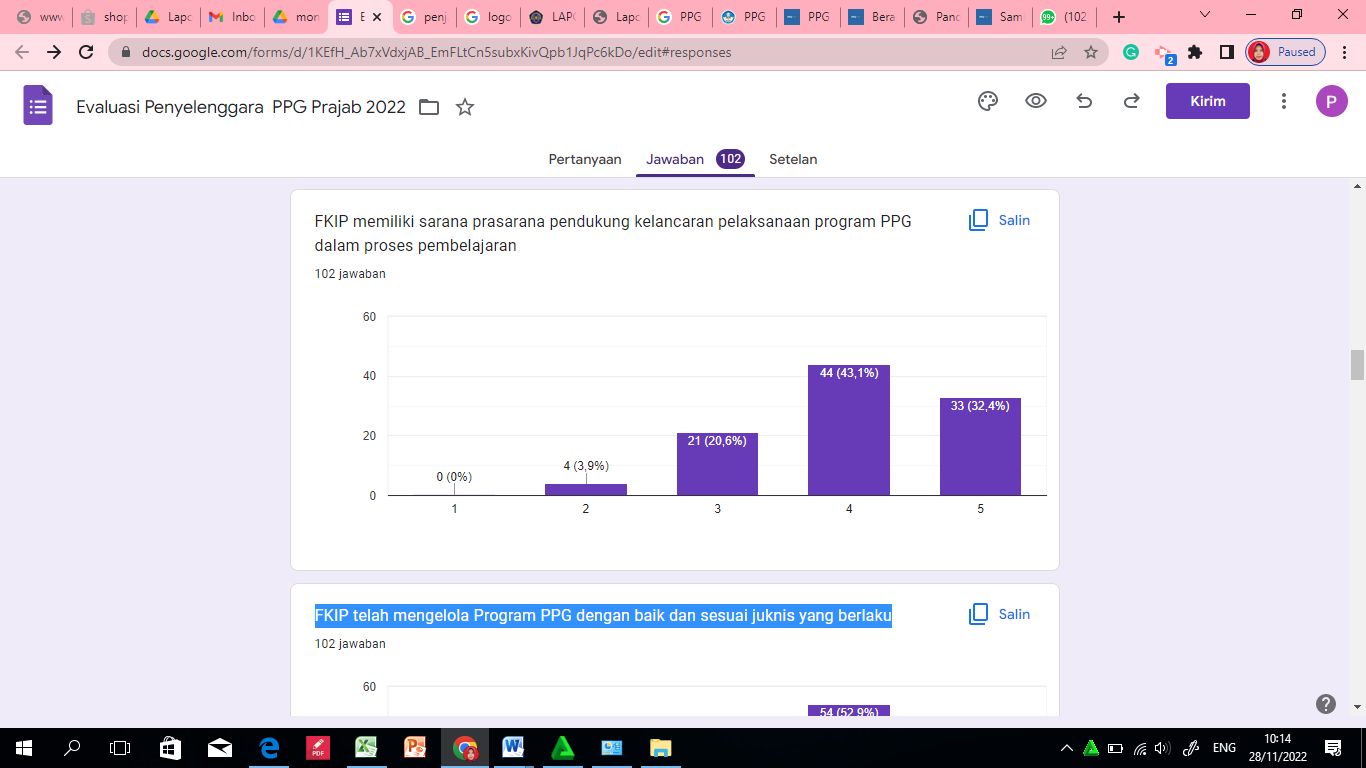 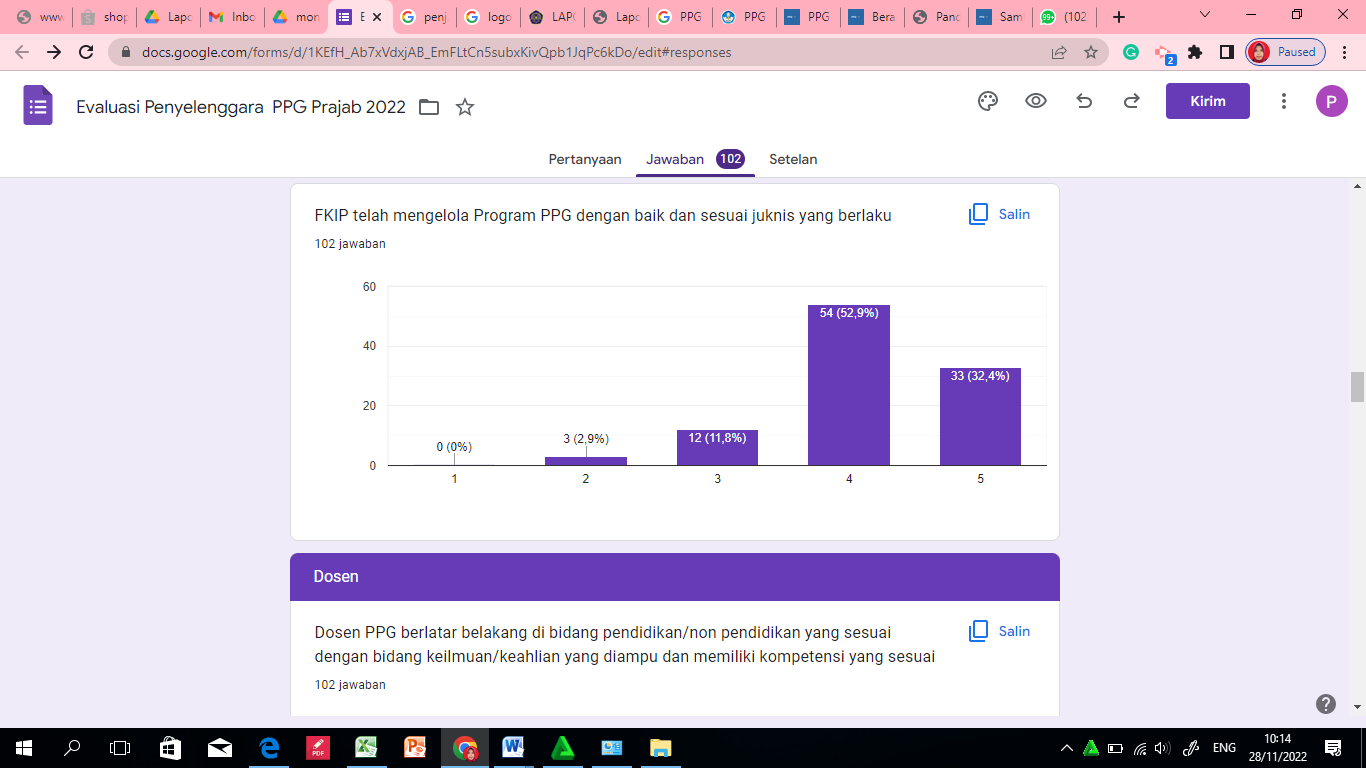 Pada bagian kedua, penilaian dilakukan untuk melihat kinerja dosen. Indikator penilaian meliputi  Dosen PPG berlatar belakang di bidang pendidikan/non pendidikan yang sesuai dengan bidang keilmuan/keahlian yang diampu dan memiliki kompetensi yang sesuai, Dosen melaksanakan perkuliahan dan pembimbingan dengan memanfaatkan fitur LMS. Kedua indikator ini memiliki nilai sangat baik. Indikator lainnya adalah Dosen melaksanakan pembimbingan dan observasi  Pelaksanaan rencana aksi (PPL), refleksi, dan tindak lanjut yang dilakukan mahasiswa, Dosen melaksanakan pembimbingan dan observasi  Pelaksanaan rencana aksi (PPL), refleksi, dan tindak lanjut yang dilakukan mahasiswa, Dosen melaksanakan refleksi dan tindak lanjut untuk setiap tahapan pelaksanaan kegiatan. Hasil penilaian didominasi oleh nilai baik.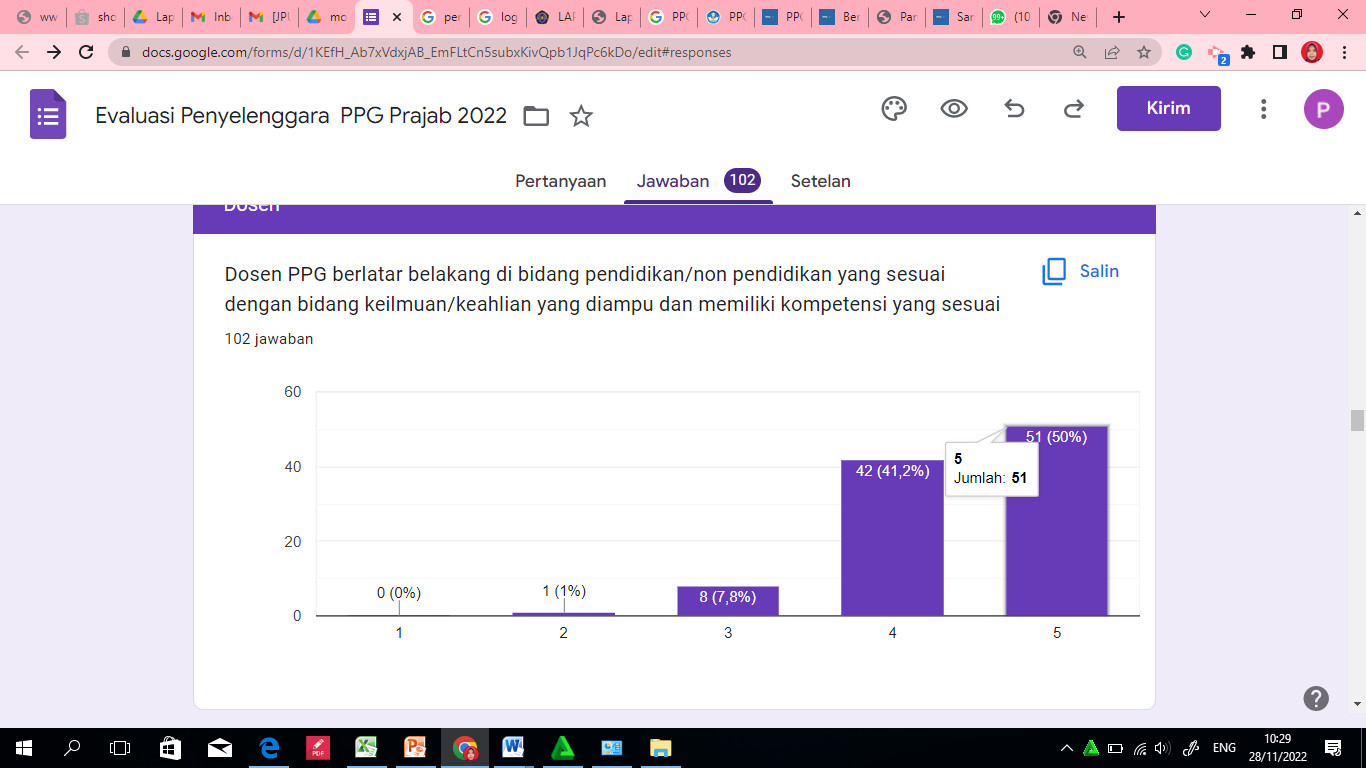 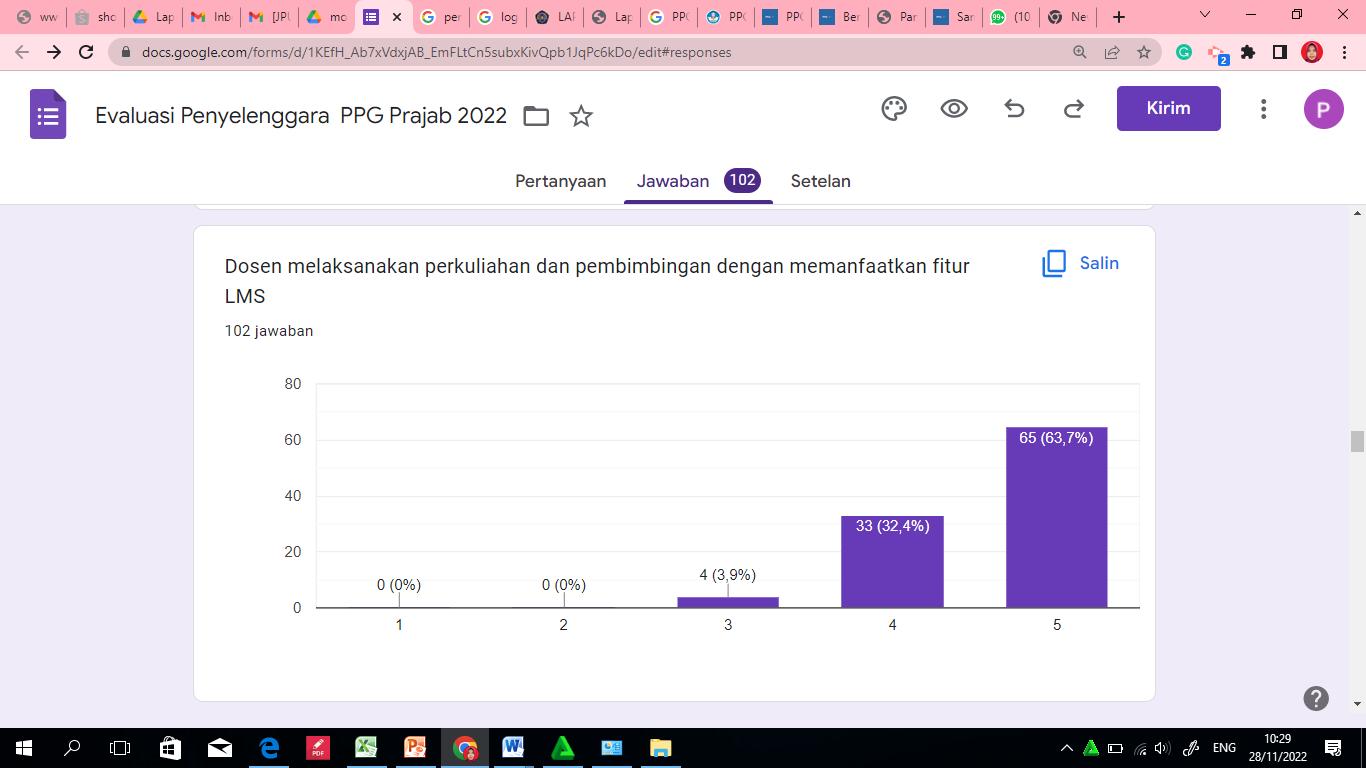 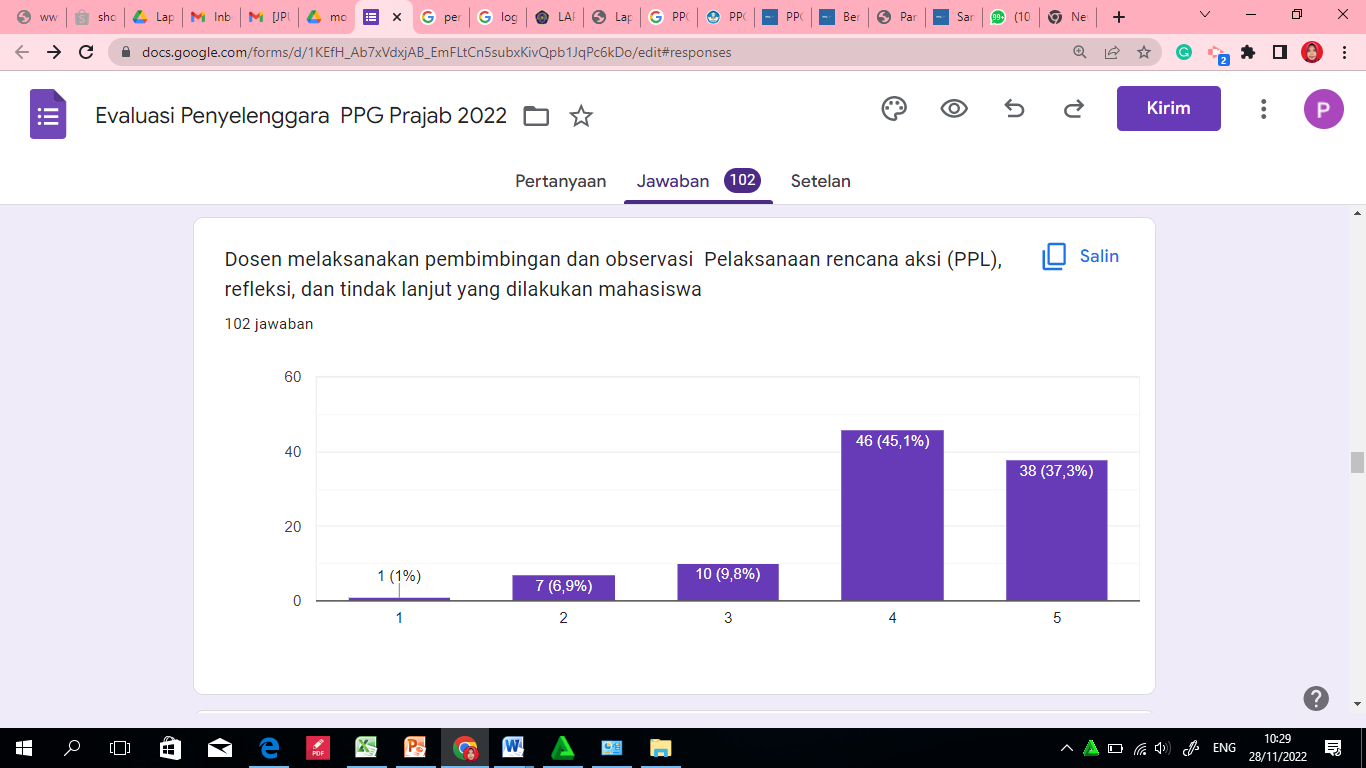 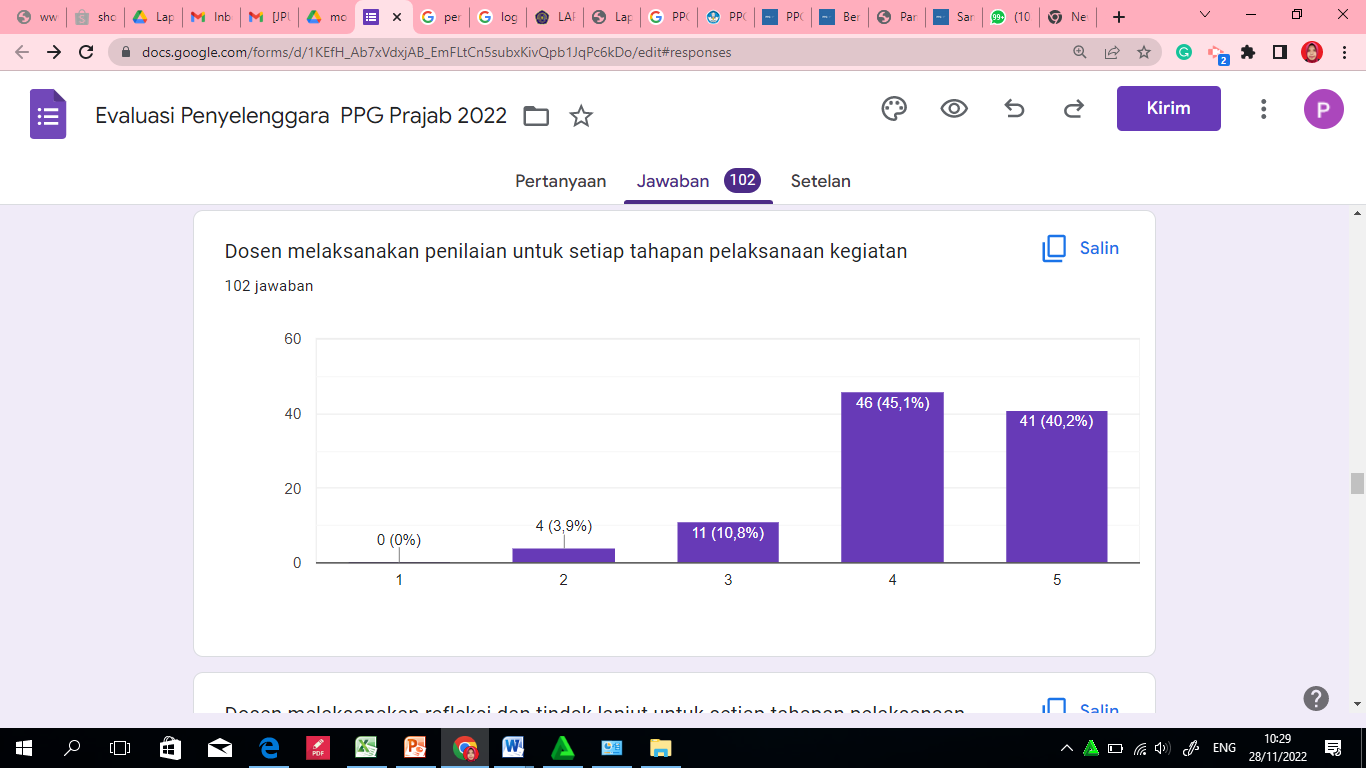 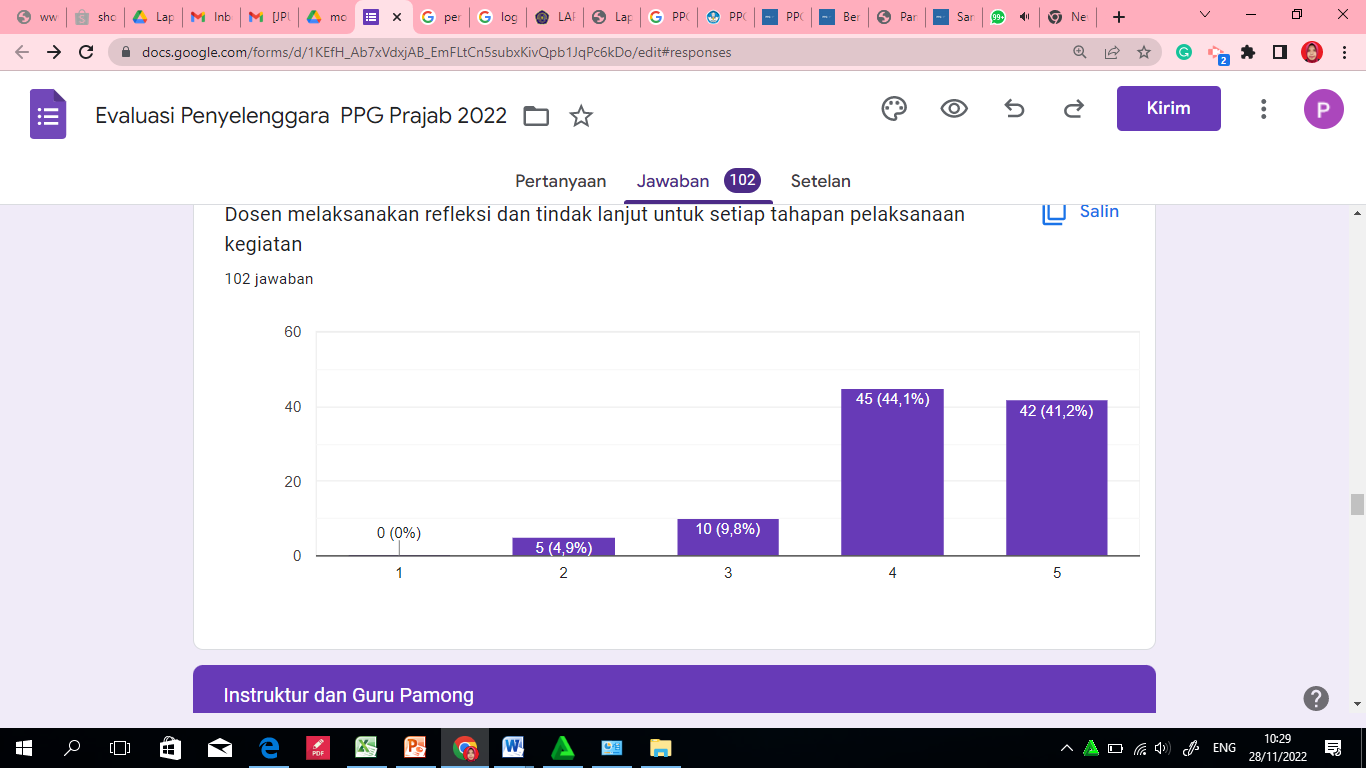 Pada bagian ketiga, instrumen ditujukan untuk penilaian kinerja intruktur/guru pamong. Hasil penilaian didominasi dengan nilai sangat baik. Indikator meliputi Kompetensi yang dimiliki instruktur/guru pamong dalam mengajar dan membimbing selama pelaksanaan ppg di kelas maupun di sekolah sesuai dengan program studi, pelaksanaan pembimbingan dengan memanfaatkan fitur LMS, pelaksanakan pembimbingan dan observasi  Pelaksanaan rencana aksi (PPL), refleksi, dan tindak lanjut yang dilakukan mahasiswa, dan pelaksanaan  refleksi dan tindak lanjut.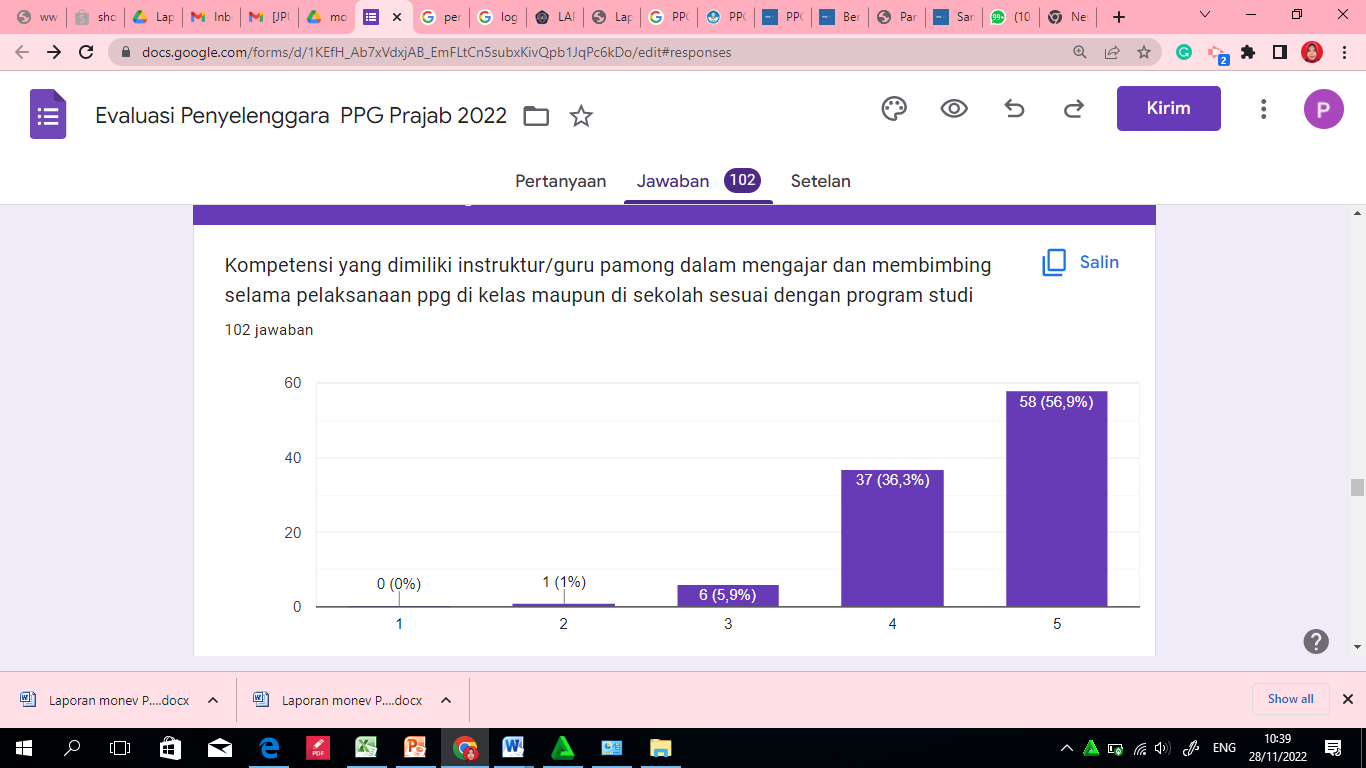 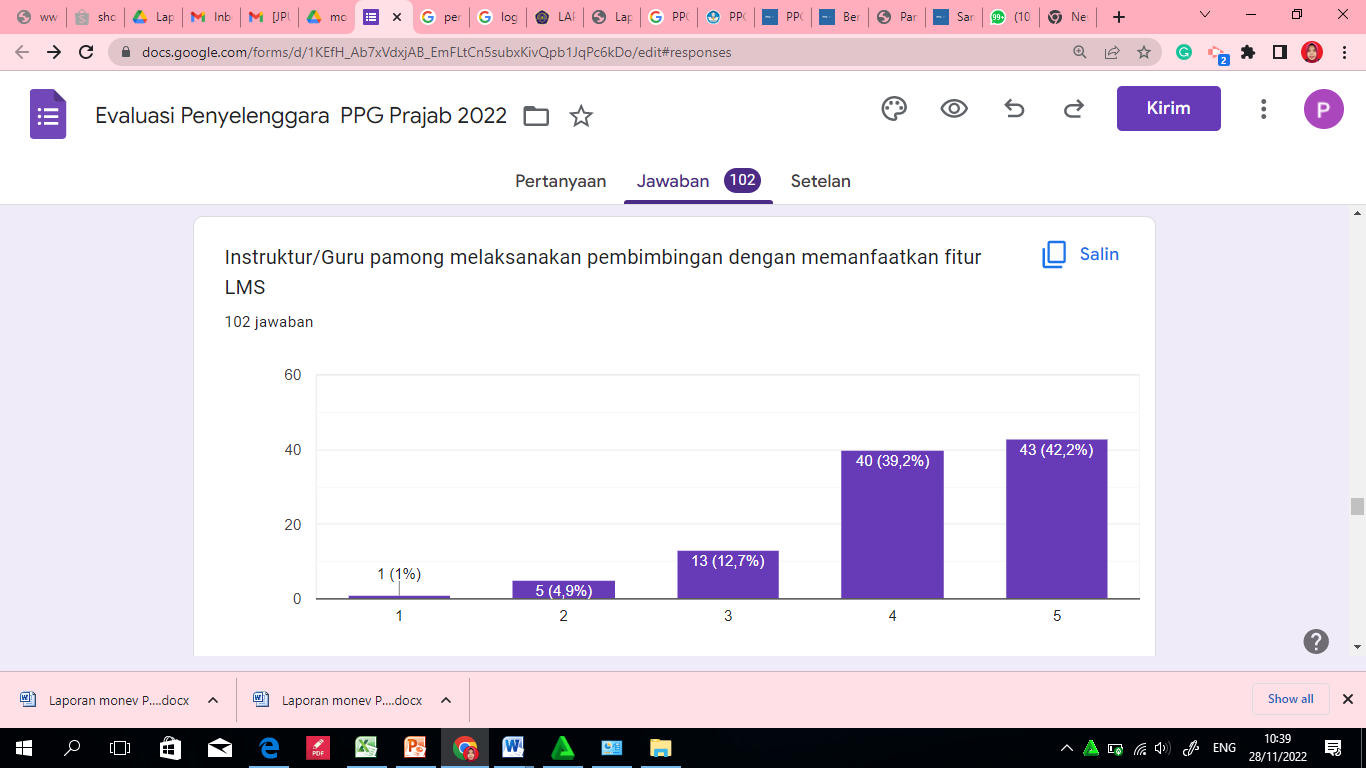 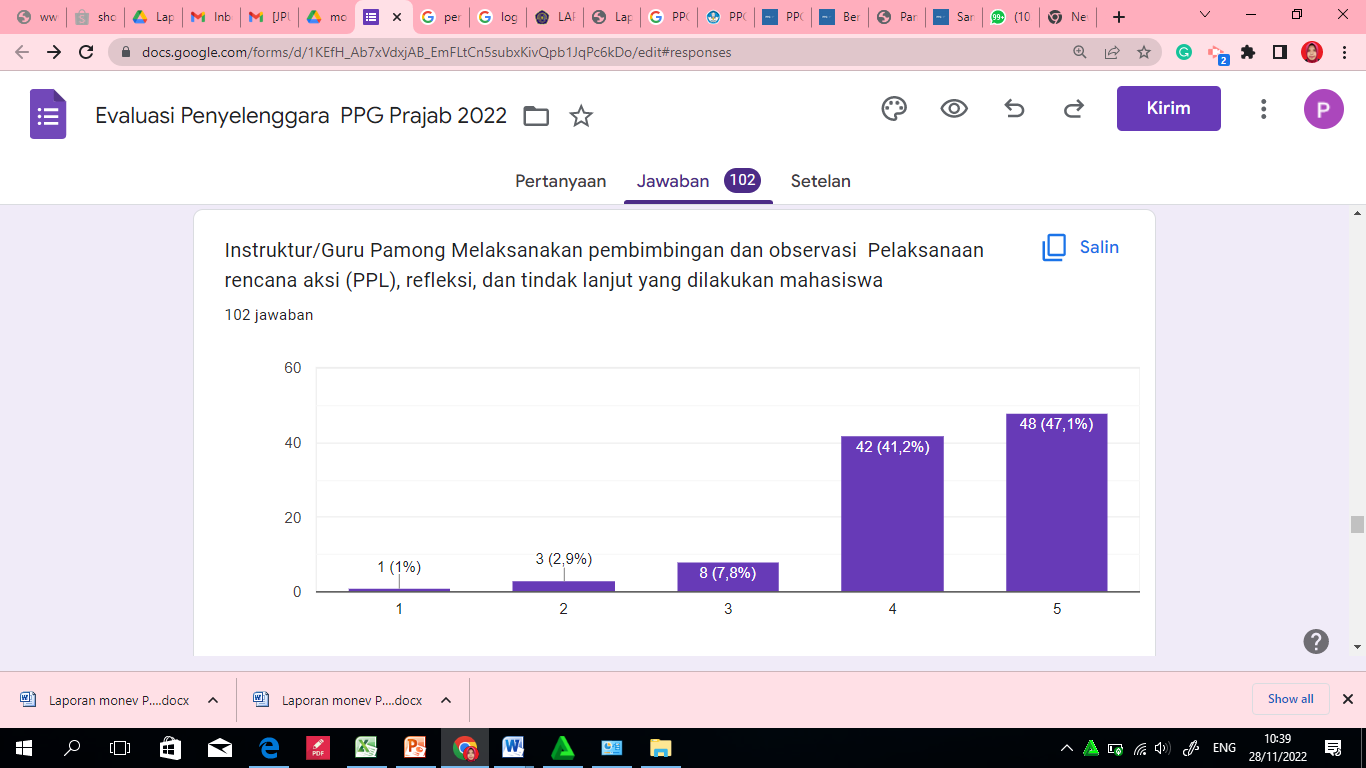 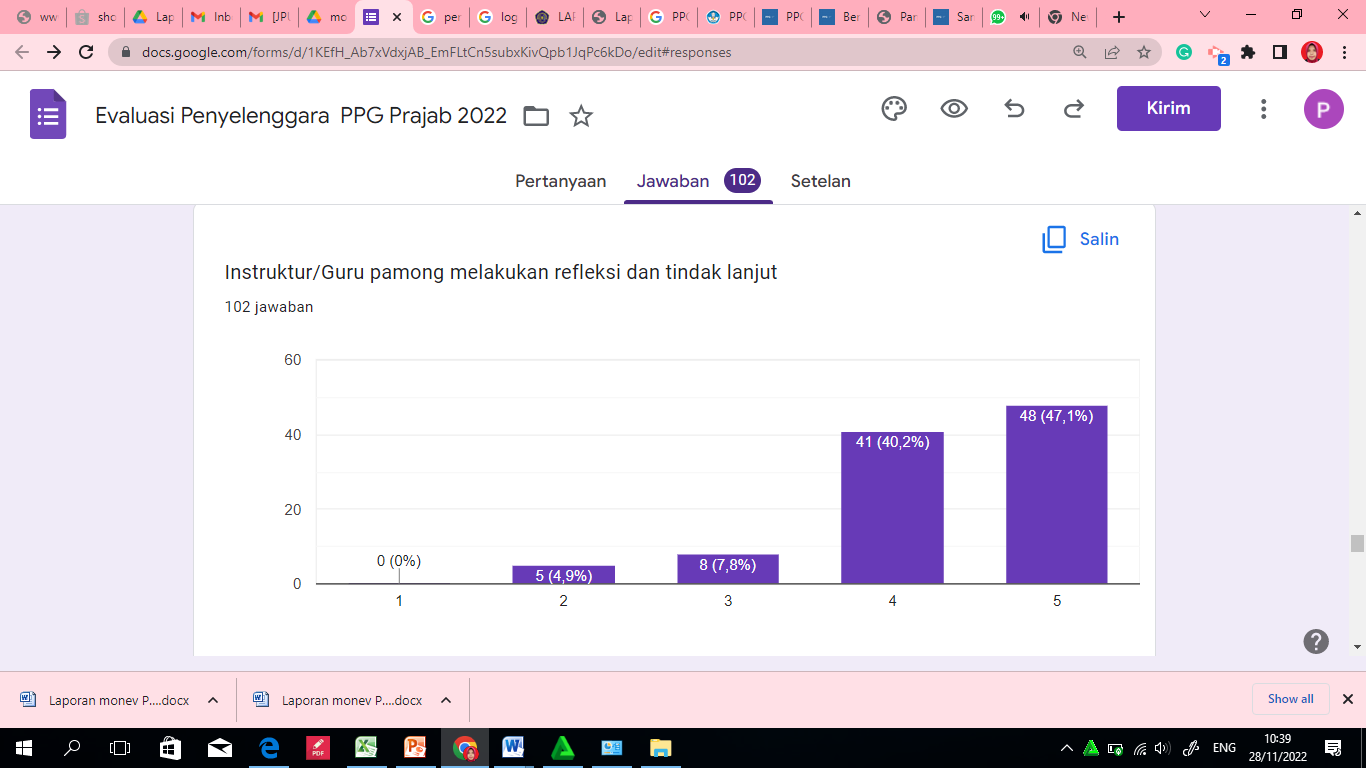 Penilaian terakhir dilakukan terhadap kinerja admin yang meliputi memfasilitasi aktivitas pada perkuliah dan , memfasilitasi  pada perkuliahan Implementasi Rencana Aksi/PPL yang dilakukan mahasiswa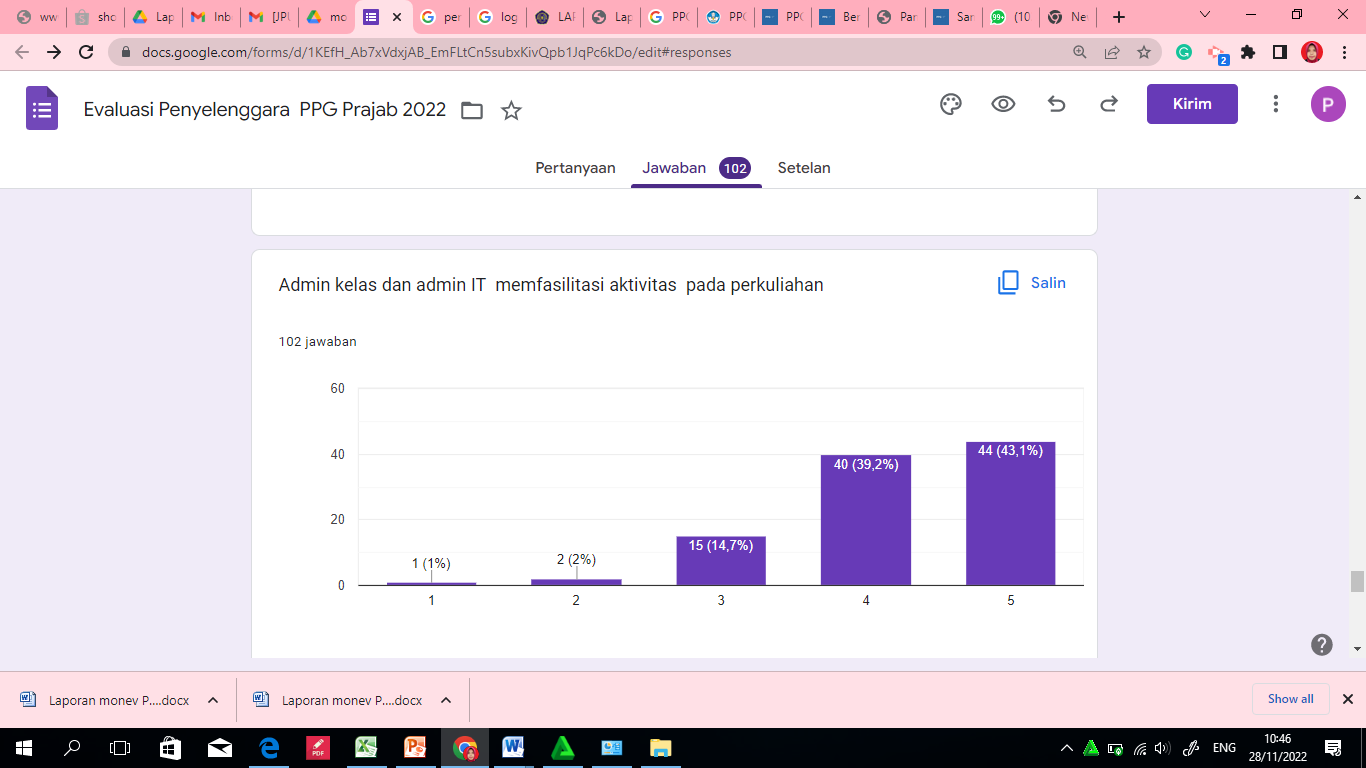 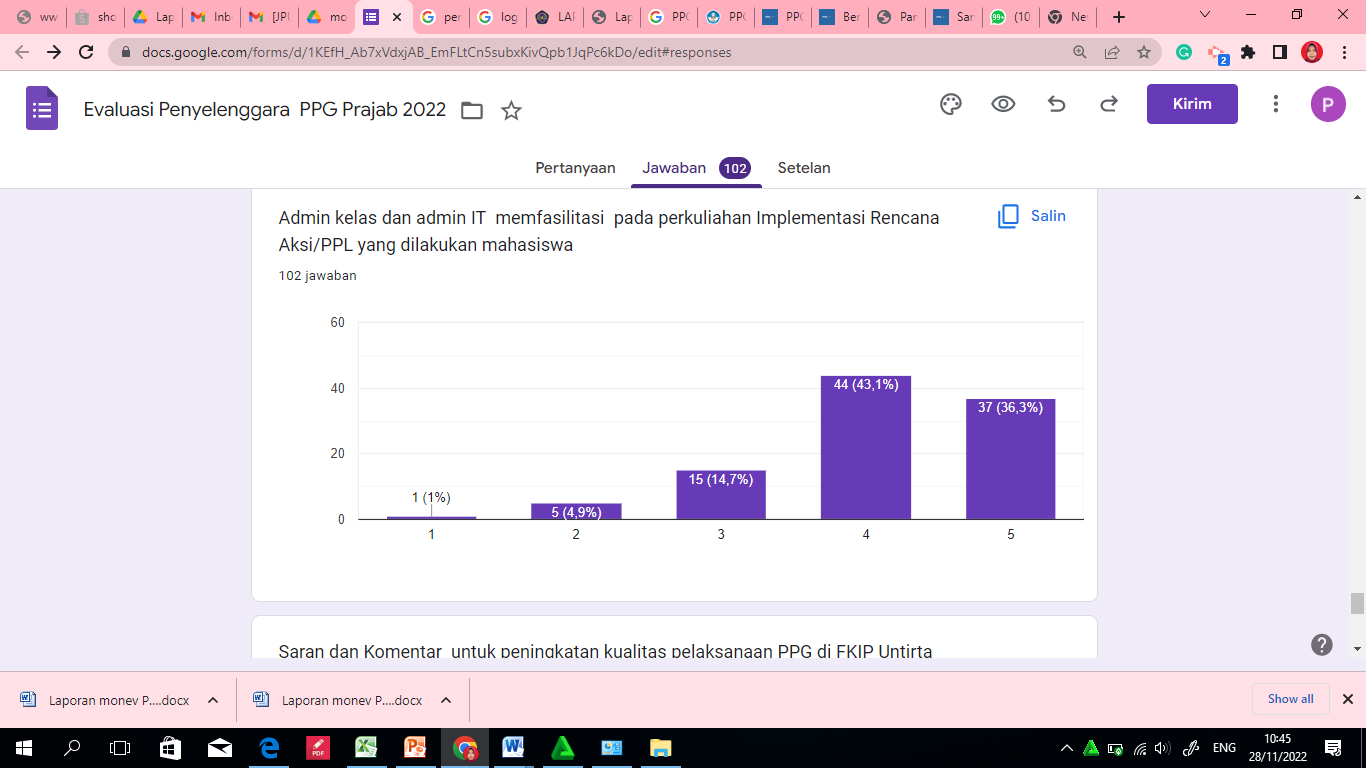 Beberapa saran dan komentar terkait pelaksanaan ppg Prajab pengadaan ID Card, baju dan biaya transportasi untuk Mahasiswa PPG.Saat mengajar di sekolah supaya ada ciri khas kalau kami mahasiswa PPG. Lebih rinci dalam memberikan info terkait timeline atau waktu PPG. Dan meningkatkan komunikasi dan koordinasi antara sekolah PPL dan kampus. Jaringan internet (wifi) mohon diperbaiki mengingat selama perkuliahan mengakses LMS yang otomatis terhubung ke internet. Sudah sebulan wifi tidak lancar/lelet. Terima kasih. Daftar hadir mahasiswanya yang terdapat di LMS tolong tersedia pada jam kuliah agar tidak ada mahasiswa yang lupa mengisi daftar hadir dan adminnya proaktif untuk melihat ketersediaan daftar hadir karena terkadang admin perlu di hubungi oleh mahasiswa terlebih dahulu untuk masalah ketersediaan daftar hadir ini. Dosen pengampu disesuaikan dengan bidang studi Mata Kuliah, tidak hanya itu saja dalam setiap mata kuliah. Jaringan Wifi perlu ditingkatkan lagi untuk mendukung proses pembelajaran sistem blended learning dengan maksimal. Kebersihan & kepedulian terhadap lingkungan mohon ditingkatkan kembali. Fasilitas toilet mohon ditingkatkan kembaliBAB 4. KesimpulanBerdasarkan hasil survei pada sebanyak102  responden, maka dapat ditarik kesimpulan bahwa penyelenggaraan PPG di FKIP Universitas Sultan Ageng Tirtayasa termasuk dalam kategori sangat baik. Kondisi ini perlu dipertahankan bahkan ditingkatkan lagi kedepannya agar berkelanjutan demi menghasilkan lulusan yang berkualitas.AktivitasPelaksanaananPelaksanaananPelaksanaananAktivitasSeptemberOktoberNovemberPengembangan Instrumen penilaianPengambilan DataPenyusunan Laporan